FORMULARIO DE MATRÍCULAEspecialista Universitario en Micropigmentación FacialPROCEDIMIENTO1.-El siguiente formulario de MATRICULA debe ser debidamente cumplimentado, firmado y enviado, junto con la documentación necesaria a Estética Universitaria®.2.-Una vez recibido el formulario y la documentación necesaria, se dará de alta al alumno en el curso, así como en la plataforma de enseñanza e-learning.  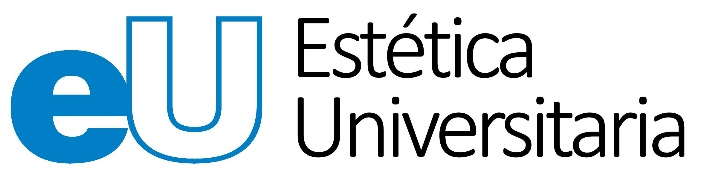 Estética Universitaria®Calle Brezo número 33, 12. Tabaiba Alta, 38190 El Rosario, Santa Cruz de TenerifeTeléfono: +34 607934308Email: info@esteticauniversitaria.comDOCUMENTACIÓN A APORTARFotocopia del D.N.I. (Documento de Identidad) o Pasaporte.      Comprobante de ingreso del coste del curso.     Otros documentos INFORMACIÓN DEL ALUMNODATOS PERSONALESNombre y Apellidos          Tipo de Documento          Número de Documento    Fecha de Nacimiento        Nacionalidad                     Dirección Completa           				Población                          Provincia                           Código Postal                    Email                                 Teléfono                            DATOS ACADEMICOS Y PROFESIONALESNivel de Estudios Finalizado    Otros Estudios                          Experiencia Profesional            Idiomas                                     Observaciones                          LUGAR PARA REALIZAR LAS PRÁCTICAS PRESENCIALESDocente o Centro colaborador de preferencia      Provincia de preferencia                                       Comunidad autónomo de preferencia                  DATOS DE LA MATRICULAFORMA DE PAGOForma de pago               Tipo de Pago                  INSCRIPCIÓN Y/O PAGO FRACIONADOPago de la inscripción    RESTO DE CUOTASLos alumnos, una vez satisfecho el pago de la inscripción, podrán abonar el resto del coste del programa de forma fraccionada, realizando dichos pagos entre las fechas 1 y 5 de cada mes.Fraccionamiento de las Cuotas     De   Euros	 (La suma de las cuotas del pago fraccionado y de la cuota de inscripción debe sumar 2.900 euros)     PAGO FRACCIONADO (elegir opción)   OPCION 1.- DOMICILIACION BANCARIA.Nombre del Titular de la Cuenta   Nombre del Alumno                    	Dirección Completa del Titular     Código Postal                               Población                                    	Provincia                                       Entidad Bancaria                           IBAN                                              Número de Cuenta (20 dígitos)     Una vez finalizado el programa, el alumno deberá efectuar el pago de las tasas correspondientes a la Expedición del Título que estén vigentes en el momento de la finalización, cuando reciba el Título.Firma del Alumno:DNI del Alumno:Fecha:     OPCION 2.- TRANSFERENCIA BANCARIATITULAR: Estética Universitaria® - Germán Serrano Fernández NIF: 78691483LNúmero de cuenta (IBAN): ES41 1491 0001 2730 0011 2946     BIC: TRIOESMMXXXRealizar transferencia bancaria de las cantidades entre los días 1 y 5 de cada mes. 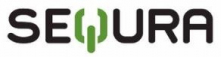    OPCION 3.- FINANCIACIÓN CON FINANCIERA CONDICIONESEl presente curso será impartido por los profesionales o docentes que Estética Universitaria® designe.Estética Universitaria® se compromete a facilitar al alumno el acceso a la plataforma de enseñanza, donde estarán implementados los contenidos del presente curso, así como los recursos didácticos necesarios.El Alumno tiene derecho a la corrección de los ejercicios programados, así como de las materias específicas del curso y a recibir la necesaria orientación en el transcurso de sus estudios.Los alumnos que no superaran alguno de los módulos que forman parte del curso, tanto en su parte teórica como en la práctica, no tendrán derecho a que se tramite su titulación ni a la devolución de las cantidades entregadas a cuenta.Al finalizar el curso con aprovechamiento y previo abono del importe total del mismo, se tramitará el Título correspondiente a la formación.El Alumno se compromete a satisfacer el importe total de los honorarios de formación, de acuerdo a las condiciones establecidas en este contrato. El incumplimiento total o parcial del pago del importe del curso, en el tiempo y forma descritos en el presente documento, libera a Estética Universitaria® de las obligaciones asumidas. Aquellos alumnos que desistieran de realizar o terminar el curso y hubieran realizado el pago total o parcial de las cantidades de la matrícula, no tendrán derecho a su reembolso.Durante el transcurso de la formación, el alumno está obligado a comunicar a Estética Universitaria®, cualquier cambio de domicilio.En el caso que el alumno o la empresa a la que pertenezca, solicite la bonificación del curso a través de Fundae, eximen expresamente a la empresa formadora Estética Universitaria® y sus representantes de cualquier reclamación futura que pueda girarse por dicha bonificación.Los datos facilitados por el solicitante se integrarán en la base de datos de Estética Universitaria®. El interesado puede, en cualquier momento, dirigirse al centro y ejercer el derecho de acceso, oposición, cancelación y rectificación de sus datos personales que la LOPD le concede. Las solicitudes pueden remitirse al domicilio de la Estética Universitaria®, Calle Brezo número 33, 12. Tabaiba Alta, 38190 El Rosario, Santa Cruz de Tenerife. +34 607934308 – info@esteticauniversitaria.com     INFORMACIÓN ADICIONALACUERDO DE CONFIDENCIALIDAD Y NO REUTILIZACIÓN DE LOS MATERIALESToda la información y documentación facilitada durante el desarrollo de las actividades de formación de este curso, se consideran de carácter confidencial o de secreto empresarial, por lo que en ningún caso podrá ponerse a disposición de terceras personas, ni durante el desarrollo de la formación, ni con posterioridad a ésta. Así mismo, quedarán plenamente sujetos a la legislación vigente en materia de respeto a los derechos de propiedad intelectual e industrial, protección de datos y a todas las obligaciones propias del secreto profesional.Todos los derechos están reservados. Queda prohibido reproducir, almacenar en sistemas de recuperación de la información y transmitir parte alguna de esta publicación, cualquiera que sea el medio empleado –electrónico, mecánico, fotocopia, grabación, etc. sin el permiso previo y por escrito del titular de los derechos de propiedad intelectual.Los textos, imágenes y material multimedia presentes en este Curso de Especialista Universitario en Micropigmentación Facial están protegidos por el Depósito Legal así como por el Copyright de su autor y de Estética Universitaria®. El alumno firma y asume la renuncia expresa del re-uso así como a segundos usos de dicho material que no sea exclusivamente el derecho de uso particular y privado como alumno de la formación. El incumplimiento de este punto le hará responsable de las sanciones, multas o reclamaciones que pudieran derivarse y resarcirá a los autores y a Estética Universitaria®, de los importes que tenga que abonar a consecuencia de tal incumplimiento.     FIRMA OBLIGATORIAEl alumno declara que ha recibido información detallada y completa sobre las características del curso, su extensión, contenido y manifiesta conocer nuestro sistema de enseñanza On Line y acepta las condiciones, la política de confidencialidad, el aviso legal y lo expuesto en este documento.Firma del Alumno:DNI del Alumno:Fecha: 	